Муниципальное бюджетное дошкольное образовательное учреждение детский сад № 2 «Ромашка»Методическая разработка Театральные инсценировки для семейных постановок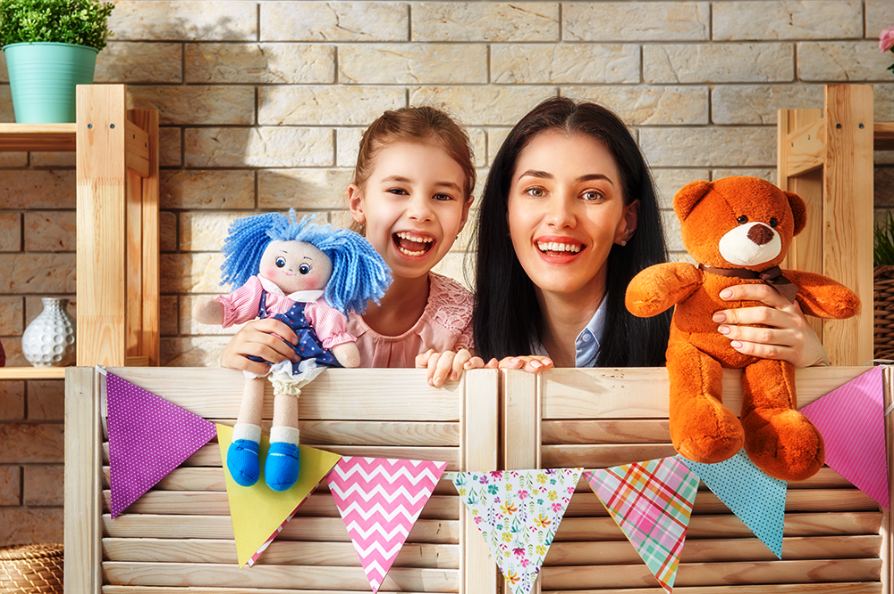 Разработчики:Воспитатель Фесенко Е.Г.Учитель-логопед Брагина И.А.г. Приморско-АхтарскУважаемые родители!Данный сборник театральных инсценировок предназначен для совместной театрализованной деятельности детей и родителей дома. Сценки для детей в качестве домашнего досуга - это всегда интересно, полезно, креативно. Инсценировки сказок, стихотворений, потешек, песенок помогут развить у детей артистизм, обеспечить выход эмоциям. Театрализованные постановки помогают решать многие актуальные проблемы в воспитании дошкольника: формирование правильного эстетического вкуса; развитие коммуникативных способностей; влияние на развитие речи, памяти, внимания, воображения.Дети любят сами перевоплощаться в любимых героев и действовать от их имени в соответствии с сюжетами сказок, мультфильмов, детских спектаклей.Участие в подготовке и проведении совместных сценок вовлечет ребятишек в творческий процесс и укрепит уверенность в себе, позволит проявить самостоятельность. Кроме того, даже не обладая особыми артистическими данными, короткую миниатюру можно показать во время праздника гостям и пригласить их поучаствовать.Театр немыслим без реквизита, костюмов и декораций. Для этого вам отлично подойдут самые обычные предметы – маски (можно использовать готовые или сделать совместно с детьми), хвостики, ушки, волшебные палочки или мантии. Также можно использовать предметы из «мира взрослых», которые всегда особенно привлекательны для малышей: мамины юбки, шарфики, шляпы или папин галстук, портфель.  Для инсценировки дома сказочных сценок детских кукольных спектаклей можно приобрести готовые тематические наборы персонажей кукол-перчаток, наборы «Кукольный театр на столе». Совместная творческая работа детей и родителей над постановкой – лучшее занятие для дружной семьи.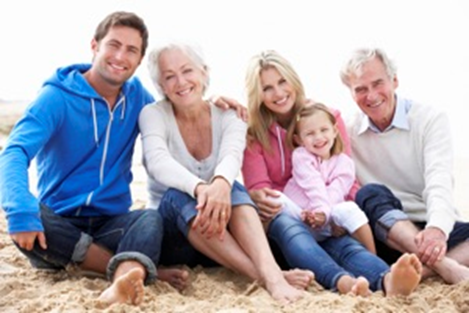 Мини-сценки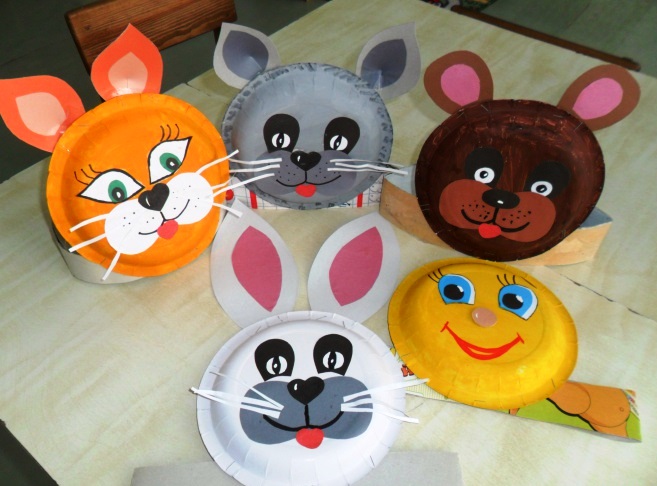  Оборудование для мини-сценок: шапочки-маски, мягкие игрушки, готовые тематические наборы персонажей кукол-перчаток, детали костюмов различных персонажей в соответствии с содержанием текста. Предлагаемые варианты:                «Жук»Взрослый: На лужайке, на ромашкеЖук летал в цветной рубашке.Жук (ребенок): Жу-жу-жу, жу-жу-жу,Я с ромашками дружу,Тихо по ветру качаюсь,Низко-низко наклоняюсь.«Ёж-чистюля»Взрослый: Ёж пыхтит и морщится:Ёжик (ребенок): Что я вам, уборщица?Лес никак не уберу!Соблюдайте чистоту!«Здравствуй киса»Взрослый:- Здравствуй, киса! Как дела?Что же ты от нас ушла?Кошка:- Не могу я с вами жить,Хвостик негде положить.Ходите, зеваете…На хвостик наступаете.«Воробей, чего ты ждешь?»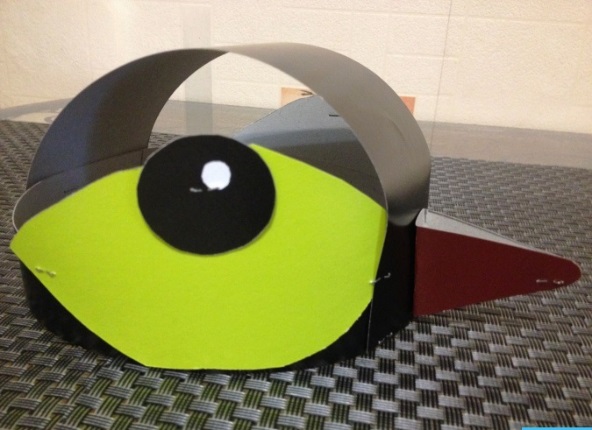 Взрослый:- Воробей, чего ты ждешь? Крошек хлебных не клюешь?Воробей:- Я давно заметил крошки,Да боюсь сердитой кошки.«Ёж»Взрослый:Очень, еж, ты хорош, Только в руки (в лапы) не возьмешь!Ёж (ребенок): Нехорош? Ну и что ж! Без иголок я – не еж!Эту сценку можно разучить с ребенком, меняя персонажей (ребенок-еж, взрослый – волк, лиса, медведь и наоборот).                 «Хозяйка и кот»Хозяйка: Почему ты черен, кот?  Кот:       Лазил ночью в дымоход.  Хозяйка: Почему сейчас ты бел? Кот:        Из горшка сметану ел.  Хозяйка: Почему ты серым стал? Кот:       Меня пес в пыли валял. Хозяйка: Так какого же ты цвета? Кот:       Я и сам не знаю это. «Лягушкины покупки»Лягушка 1:- Откуда идешь ты, Лягушка-квакушка?Лягушка 2:- С базара домой,Дорогая подружка.Лягушка 1:- А что ты купила?Лягушка 2:- Всего понемножку:Купила ква-пусту,Ква-соль и ква-ртошку.«Пошла Маня на базар»Взрослый: Пошла Маня на базар,  Принесла домой товар.Ребенок:   Родной матушке  – платок,  Посередочке цветок.  Братьям-соколам –  По козловым сапогам,  Сестрицам –лебедицам –  Да по белым рукавицам.(Ребенок с поклоном дарит воображаемые подарки своим близким, те их рассматривают, благодарят).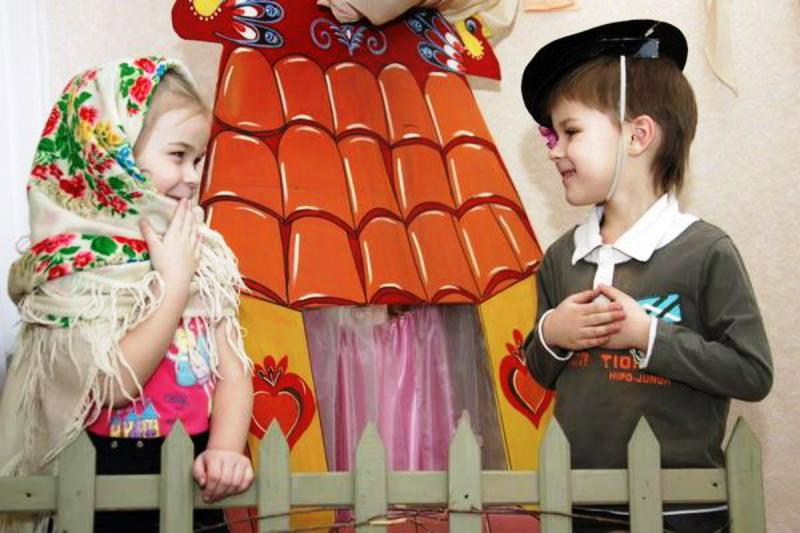 «Брусничка»Ведущий: Брусничка возле пняВсем сказала:Брусничка: Нет меня!Ведущий: Оглянулась и потомПритаилась под листом.Солнца луч ее нашел,Закричал:Луч: Нехорошо!Обманула! Ай-ай-ай!Эй, брусничка, вылезай!Ведущий: Покраснела ягода и сказала:Брусничка: Ябеда!«Муравей»Стрекоза: Муравей, постой, постой. Почему спешишь домой?Муравей: Что не видишь, стрекоза,Надвигается гроза.Если я спешу домой,Будет дождик проливной.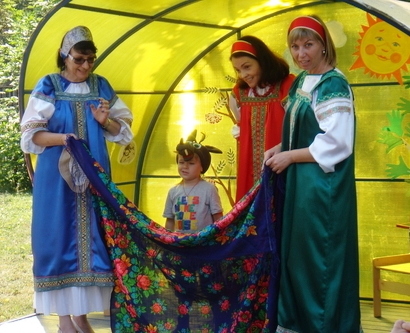  «Обновка»Ведущий: Кто купил в горошек ситцу? Дочка: Папа – вот кто!Ведущий: Сшила что за мастерица?Дочка: Мама – вот кто!Ведущий: Кто в обновку нарядится?Чья дочурка, баловница?Дочка: Маша – вот кто!«Дунюшка»Мама: «Дунюшка, вставай, уже день занимается». Дочка: «Пусть занимается, у него до вечера много дел». Мама: Вставай, Дунюшка, уже солнышко всходит. Дочка: Пусть всходит, ему далеко бежать. Мама: Вставай, Дунюшка, уже каша готова. Дочка: Матушка, да я уже за столом сижу!«Про иностранные языки»Ведущий: Щенок, котенок, поросенок учатся читать. Каждый свою книжку взял. И котенок прочитал...Котенок: Мяу, мяу! Это ма-ма.Щенок: Неправильно ты прочитал. Здесь написано гав-гав. Это точно ма-ма.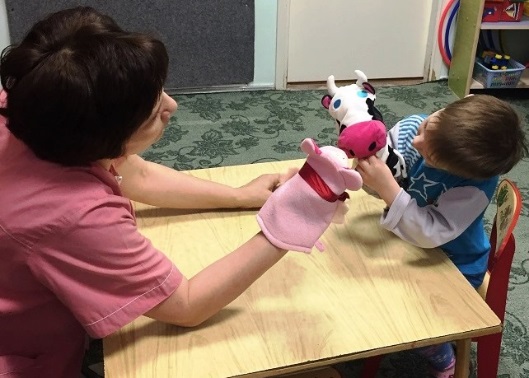 Поросенок: Я прочту по букварю. В нем написано хрю-хрю.Это значит ма-ма.Ведущий: Вы скажете: «Запутались в словах?»Все участники (хором): Вся сила в иностранных языках! «Волк и лиса»Ведущий: 
Серый волк в густом лесуВстретил рыжую лису.
Волк: Лисавета, здравствуй!Лиса: Как дела, зубастый?Волк: Ничего идут дела.Голова еще цела.Лиса: Где ты был?
Волк: На рынке.
Лиса: Что купил?
Волк: Свининки.
Лиса: Сколько взяли?
Волк: Шерсти клок,
           Ободрали правый бок,
           Хвост отгрызли в драке!
Лиса: Кто отгрыз?
Волк: Собаки!
Лиса: Сыт ли, милый куманек?
Волк: Еле ноги уволок!«Кошка»Взрослый:Кошка, как тебя зовут?Кошка:- Мяу!Взрослый:- Стережёшь ты мышку тут?Кошка:- Мяу!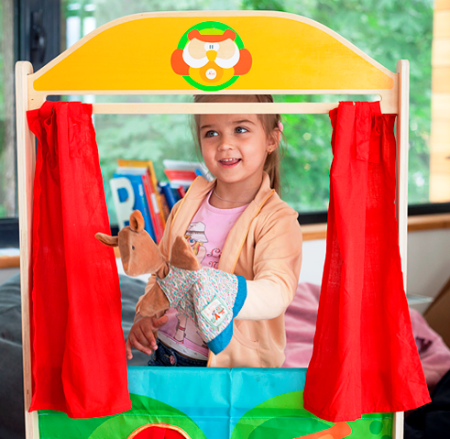 Взрослый:Хочешь молока?Кошка:- Мяу! - Мяу!Взрослый:- А в товарищи щенка?Кошка:- Фрр!!!» Инсценировки по знакомым произведениям«Великан и мышь» (А.Фронденберг)Оборудование: элементы костюмов врача (можно использовать атрибуты из детского набора «Больница», великана (на ваше усмотрение: рубашка, штаны).Взрослый: Тсс... Тихо! Слушайте, ребята!  Жил великан один когда-то.   Во сне вздохнул он что есть силы. И мышь живую проглотил...   Бедняга побежал к врачу. Великан:  Я мышку съел, я не шучу! Помилуйте, какие шутки,  Она пищит в моем желудке! Взрослый: Был врач умнейший человек.  Он строго глянул из-под век... Врач:  Откройте рот, скажите: А-а-а. Живую мышь? Зачем? Когда? Великан: Сейчас! Врач: Так что же вы сидите? Идите, кошку проглотите! Взрослый: Вот и сказочке конец, а кто слушал – молодец!  «Лиса, петух и медведь»(по сюжету русской народной сказки)Оборудование: маски-шапочки или вязаные куклы-перчатки лисы, медведя, петушка. Взрослый: Лиса, лисонька-лиса, 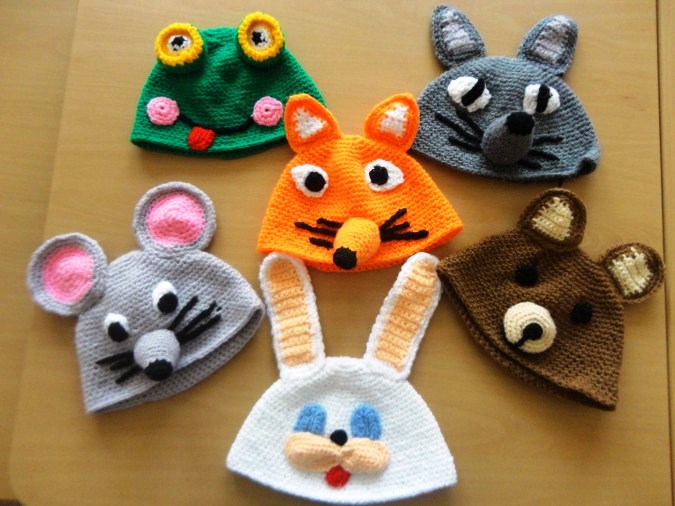 Шубка очень хороша!Рыжий хвост, хитры глаза.Лиса (ребенок):Люблю курочек – да-да!Взрослый:Петя, Петя-петушок!Золоченый гребешок!Как увидишь ты зарю,Закричишь Петушок (ребенок):«Ку-ка-ре-ку!»Взрослый:Неуклюжий, косолапыйХодит по лесу медведь.Если спросят, что он любит,СкажетМедведь (ребенок):Меду - бы поесть!«Кузнечик» (А.Апухтина)Оборудование: (по выбору) шапочки-маски, театр картинок или детали костюмов персонажей (усики, рожки, крылышки, шарф-накидка).Рассказчик:         Выскочил кузнечик из травы на кочку.Постучал кузнечик звонким молоточком.Кузнечик:          Молоточек тук да тук! Кто травинку клонит?Лезет жук, лезет жук, охает и стонет!Жук:                  Ох, кузнечик, выручай, хоть просить неловко!Сам не знаю где и как лопнула подковка.Без подковки мне не жить, так пекут мозоли.Ни работать, ни ходить, хоть кричи от боли!Кузнечик:        Это дело не беда! Подними-ка ногу!Молоточек тук да тук! Получай подковку, жук!Комарик:          Я, комар, несчастней всех, прямо сбился с толку!Поломал я, как на грех, острую иголку!Кузнечик:          Пусть меня не просит тот, кто чужую кровь сосет!Ты из кузницы моей убирайся поскорей!Сороконожка: Ой, кузнечик, помоги! Ножка треснула немножко.Я осталась без ноги, вот беда какая!Кузнечик:          Ножка ножкой, но какая?Сороконожка: 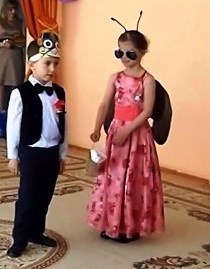 Кажется, сороковая.Рассказчик:          Тук-тук, тук да тук! Это дело добрых рук.Ножка целая опять.Сороконожка: Можно больше не хромать!Все дружно:     Молоточек вновь играет, Наковаленка поет!Всем кузнечик помогает, Быстро помощь подает!«Кто как считает?» (М.Карим)Оборудование: театр картинок: картинки-персонажи дети рисуют с родителями. Петух: Я всех умней!Ведущий: Кричал петух.Петух: Умею я считать до двух!Хорек: Подумаешь!Ведущий: Ворчит хорек.Хорек: А я могу до четырех!Жук: Я — до шести!Ведущий: Воскликнул жук.Паук: Я — до восьми!Ведущий: Шепнул паук. Тут подползла сороконожка.Сороконожка: Я, кажется, умней немножкоЖука и даже паука —Считаю я до сороки.Уж: Ах, ужас!Ведущий: Ужаснулся уж. Уж: Ведь я ж не глуп,Но почему жНет у меня ни рук, ни ног,А то и я считать бы смог!Ученик: А у меня есть карандаш.Ему что хочешь, то задашь.Одной ногой умножит, сложит,Все в мире сосчитать он может!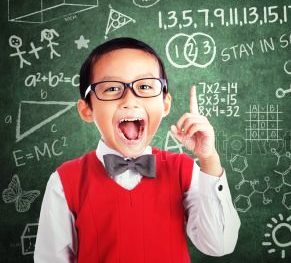 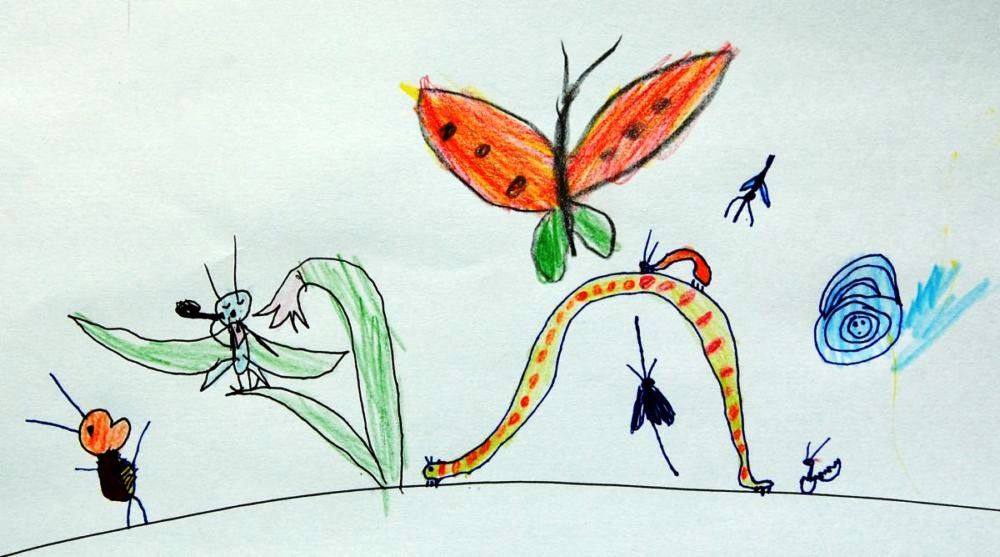 «Страшный зверь» (В. Семерина)Оборудование: маска-шапочка кота.Взрослый: Прямо в комнатную дверьПроникает страшный зверь!Кот: У него торчат клыкиИ усы топорщатся.Мальчик: У него горят зрачки —Испугаться хочется!Кот: Хищный глаз косится,Шерсть на нем лоснится...Взрослый: Может, это львица?Может быть, волчица?Глупый мальчик крикнул:Мальчик: Рысь!!!Взрослый: Храбрый мальчик крикнул:Мальчик: Брысь!!!«Мышка-хвастунья»(по сюжету сказки народов Приамурья))Оборудование: по выбору: шапочки-маски, мягкие игрушки, готовые тематические наборы персонажей кукол-перчаток, детали костюмов персонажей. Ведущий: Одна Мышка гуляла в лесу и встретила там Олененка с золотыми рожками.Мышка: Подари мне твои золотые рожки.Ведущий: Попросила у Олененка Мышка.Олененок: Зачем тебе мои золотые рожки? Они будут тебе мешать.Ведущий: Ответил Олененок.Мышка: Ты - жадина, жадина! Ведущий: Стала дразнить Олененка Мышка.Олененок: Я не жадный.Ведущий: Ответил Олененок и надел на голову Мышки свои золотые рожки.Мышка обрадовалась и побежала всем показывать, какое украшение у нее на голове. Она так торопилась, что даже позабыла поблагодарить Олененка.Когда Мышка увидела своих подружек, то стала хвастаться перед ними.Мышка: Я лучше всех, я богаче всех, я не буду с вами, серыми, дружить.Ведущий: Вдруг из-за куста выпрыгнул Кот. Все простые мышки быстро попрятались в свои норки, а Мышка с золотыми рожками застряла. Кот набросился на нее и съел.Остались лежать на траве только золотые рожки. Пришел Олененок и надел их снова себе на голову.Олененок: Вот как плохо быть хвастливым.Ведущий: Вздохнул Олененок и покачал золотыми рожками.«Стрекоза и муравей»(по сюжету басни И.Крылова)Оборудование: маски-шапочки, элементы костюмов муравья, стрекозы. Рассказчик:На лугу меж двух полей
Под раскидистым осотом
В муравейнике высоком
Жил трудяга-муравей.Муравей (тащит гусеницу):То тяну… а то толкаю…
Но ведь толстая какая! Что-то больно тяжела!Стрекоза: Брось ее и все дела!Ты, я вижу, притомился!
Чем возиться целый день,
Лучше б с нами веселился!Муравей:А работа?Стрекоза (беззаботно):Подождет!Муравей (осуждающе):Нет, так дело не пойдет!
Кто зимой быть сытым хочет,
Тот о том с весны хлопочет.Рассказчик:Попрыгунья Стрекоза
Лето красное пропела;
Оглянуться не успела,
Как зима кати́т в глаза.Помертвело чисто поле;
Нет уж дней тех светлых боле,
Как под каждым ей листком
Был готов и стол и дом.
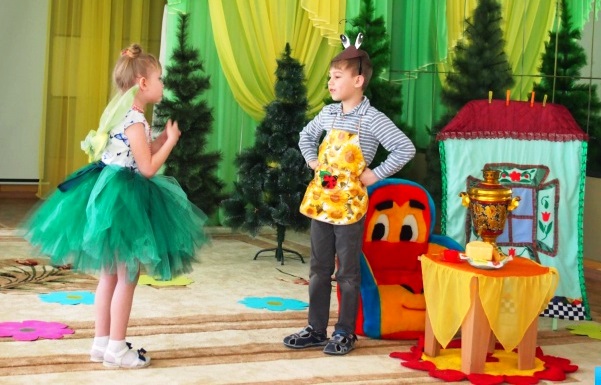 Все прошло: с зимой холодной
Ну́жда, голод настает;
Стрекоза уж не поет:
И кому же в ум пойдет
На желудок петь голодный!
Злой тоской удручена,
К Муравью ползет она.Стрекоза (жалобно):Не оставь меня, кум милой!
Дай ты мне собраться с силой
И до вешних только дней
Прокорми и обогрей!Муравей:Кумушка, мне странно это:
Да работала ль ты в лето?Стрекоза (восторженно):В мягких муравах у нас
Песни, резвость всякий час,
Так, что голову вскружило.Муравей (осуждающе): А, так ты…Стрекоза:Я без душиЛето целое все пела.Муравей:Ты все пела? Это дело:
Так поди же, попляши!«Вершки и корешки»(по сюжету русской народной сказки)Оборудование: шапочка-маска медведя, детали костюма мужика (штаны, рубашка, пояс, кепка).Рассказчик:Близ деревни в темной чащеОчень страшный жил медведь.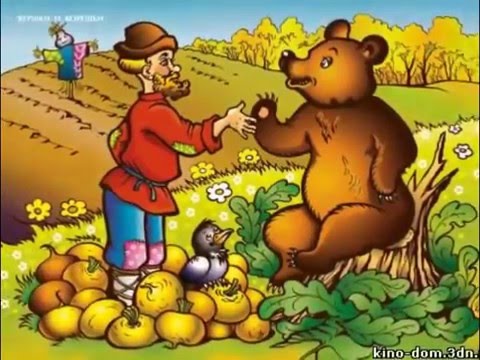 То корову в лес утащит,То начнет в ночи реветь.Медведь:Я Медведь – хозяин леса!Что хочу, то ворочу.На любой рожон полезу, Руки-ноги оттопчу!Рассказчик:Все медведя опасались,Не решались в лес ходить.Но затеял у опушкиФедор репу посадить!Только борозду вспахал он,Вышел из лесу Медведь.Медведь:Ух, расправлюсь я с нахалом,Ну, нельзя же так наглеть!Али ты, мужик, не знаешь,Что моя кругом земля?Мужик:Не волнуйся, урожаемПоделюсь с тобою я!Все вершки твои по праву,Ну а мне хоть корешки.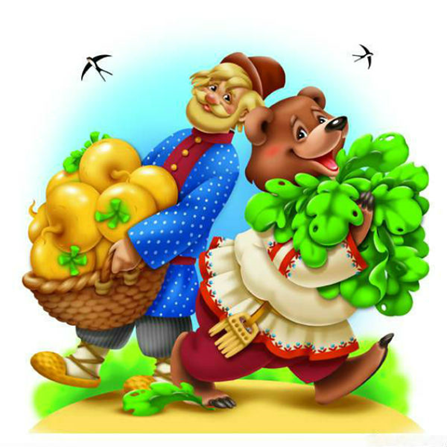 Медведь:Мне слова твои по нраву!Рассказчик:От опушки до рекиНе страшась расправы, ФедяЗемлю всю перепахал.Ну а осенью медведюЧестно всю ботву отдал.Очень был Медведь доволен,Но попробовав вершок,Разбросал все в чистом поле.Медведь:Дай-ка мне свой корешок!Рассказчик:Дал мужик, куда деваться,А Медведь, как репку съел,Начал громко возмущаться, Что есть мочи заревел.Медведь:Корешки твои-то сладки!Обманул! Ну, погоди!У меня свои порядки –Больше в лес не приходи!Рассказчик:Но не испугался Федя.Мужик:Ты меня, Медведь, не трожь,Мы ведь все-таки соседи.Вот весной посею рожь,Так и быть, себе в убытокКорешки тебе отдам.Медведь:Ладно, прошлое забыто,Все поделим пополам!Рассказчик:Так они и порешили,В мире жили целый год,Вместе поле сторожилиИ пололи огород.Рожь поспела, в чисто полеК Феде вновь пришел Медведь.Медведь:Отдавай-ка мою долю,Мы договорились ведь.Мужик:Нынче урожай немалый,Корешков-то целый воз.Ну, прощай! Твое отдал я,А свое домой повез.Рассказчик:Хоть медведю и досталисьВ этот раз все корешки,Но по вкусу оказалисьДаже хуже, чем вершки.Рассердился он на Федю,Лошадь съел его со зла.И у мужика с медведемЛютая вражда пошла!«Лиса и журавль»(по сюжету русской народной сказки)Оборудование: элементы костюмов лисы, журавля (сарафан или юбка с блузкой, платок, брюки, рубашка), шапочки-маски. Рассказчик (взрослый):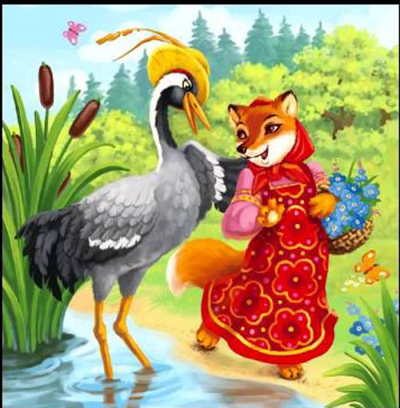 Раньше звери в мире жили,
И встречались, и дружили.
Мы рассказ свой поведем
Про лисицу с журавлем.
Вот однажды по болоту
Шла лисичка на охоту,
Повстречала журавля.Лиса:Ах! Давно мечтаю я
На обед вас пригласить
И по-царски угостить.Журавль:Отчего же не придти.
Манной кашкой угости, 
Очень мне она по нраву.Лиса:Постараюсь я на славу!
Жду вас завтра в три часа.Журавль:Буду вовремя, лиса!Рассказчик:День журавль не ел, не пил,
Все туда-сюда ходил –
Нагулял серьезный вид
И отменный аппетит.А тем временем лиса,
Покумекав с полчаса,
Наварила манной кашки,
Да размазала по чашке.
Приготовила, и вот
На обед соседа ждет.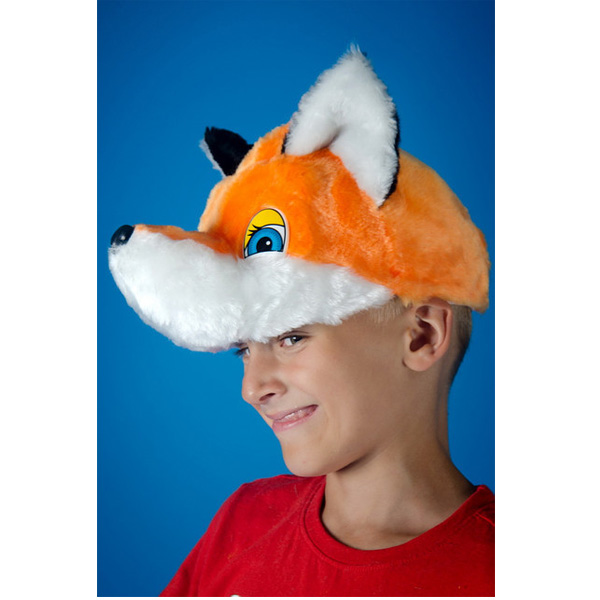 Журавль:Здравствуй, лисонька, мой свет!
Ну, неси скорей обед!
Чую запах каши манной.Лиса: Угощайтесь, гость желанный!Рассказчик:Целый час журавль клевал,
Головой лисе кивал.
Но, хоть каши той немало,
В рот ни крошки не попало!
А лиса, хозяйка наша,
Лижет потихоньку кашу – 
Ей до гостя нету дела,
Всё сама взяла и съела!Лиса:Вы должны меня простить,
Больше нечем угостить.Журавль:Что ж, спасибо и на этом.Лиса:Жаль, что каши больше нету.
Вы уж, кум, не обессудьте.
Да и, кстати, не забудьте –
Ваша очередь, сосед,
Звать подругу на обед!Рассказчик:Затаил журавль обиду.
Хоть и вежлив был он с виду,
Но задумал он лисицу
Угостить как птица птицу!
Приготовил он кувшин
С горлышком длиной в аршин,
Да налил в него окрошки.
Но ни миски и ни ложки
Он для гостьи не припас.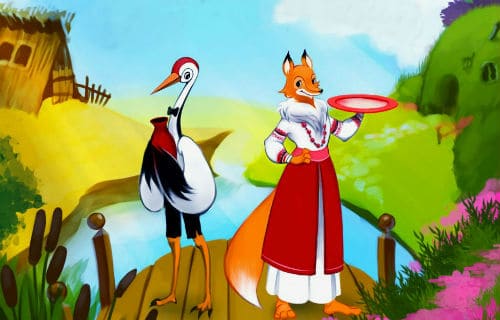 Лиса: Тук-тук-тук!Журавль:Сейчас, сейчас!
Здравствуй, милая соседка,
Ты совсем не домоседка.
Проходи, за стол садись,
Угощайся, не стыдись!Рассказчик:Начала лиса вертеться,
Носом о кувшин тереться,
Так зайдет, потом вот так,
Не достать еды никак.
Запах угощенья дразнит,
Только лапа не пролазит, 
А журавль себе клюет
И душа его поет –
Из кувшина понемножку
Съел он всю свою окрошку!Журавль:Ты должна меня простить,
Больше нечем угостить. Лиса:Нечем? Ты же сам все съел!
Обмануть меня хотел?
Вот тебе я покажу!
Всем в лесу я расскажу
Про твое гостеприимство.
Это не обед, а свинство!Рассказчик:Долго так они ругались,
И кусались, и бросались
Всем, что под рукой нашлось…
И с тех пор их дружба врозь! «Кукушка и петух»(по сюжету басни И.Крылова)Оборудование: (по выбору) маски-шапочки, готовые тематические наборы персонажей кукол-перчаток, детали костюмов кукушки, петуха.Кукушка (восторженно):Как, милый Петушок, поешь ты громко, важно!Петух (ласково):А ты, Кукушечка, мой свет,
Как тянешь плавно и протяжно:
Во всем лесу у нас такой певицы нет!Кукушка:Тебя, мой куманек, век слушать я готова!Петух:А ты, красавица, божусь,
Лишь только замолчишь, то жду я, не дождусь,
Чтоб начала ты снова –
Отколь такой берется голосок?
И чист, и нежен, и высок!
Да вы уж родом так: собою невелички,
А песни, что твой соловей!Кукушка:Спасибо, кум; зато, по совести моей,
Поешь ты лучше райской птички,
На всех ссылаюсь в этом я!(Появляется Воробей.)Кукушка (самоуверенно):И Воробей вот подтвердит!Воробей:Друзья!
Хоть вы охрипните, хваля друг дружку, –
Всё ваша музыка плоха!Петух:А как же похвала?Воробей:Ха-ха!
Кукушка хвалит Петуха
За то, что хвалит он Кукушку!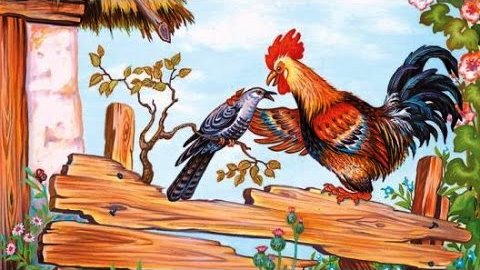 Ворона и ЛисицаОборудование: маски-шапочки, готовые тематические наборы персонажей кукол-перчаток, детали костюмов вороны, лисицы.Рассказчик:Уж сколько раз твердили миру,
Что лесть гнусна, вредна; но только всё не впрок, 
И в сердце льстец всегда отыщет уголок.
Вороне как-то Бог послал кусочек сыру.На ель Ворона взгромоздясь,
Позавтракать совсем уж было собралась,
Да призадумалась, а сыр во рту держала.
Тут на беду Лиса близехонько бежала.Вдруг сырный дух Лису остановил:
Лисица видит сыр, Лисицу сыр пленил.
Плутовка к дереву на цыпочках подходит;
Вертит хвостом, с Вороны глаз не сводит
И говорит так сладко, чуть дыша.Лиса:Голубушка, ах, как ты хороша! 
Ну что за шейка, что за глазки!
Рассказывать, так, право, в сказке!
Какие перушки! Какой носок!
И, верно, ангельский быть должен голосок!
Спой, светик, не стыдись! Что, ежели, сестрица,
При красоте такой и петь ты мастерица, –
Ведь ты б у нас была царь-птица!Рассказчик:Вещуньина с похвал вскружилась голова,
От радости в зобу дыханье сперло, –
И на приветливы Лисицыны слова
Ворона каркнула во все воронье горло.Ворона:Кар!Рассказчик:Выпал сыр, и с ним была плутовка такова.
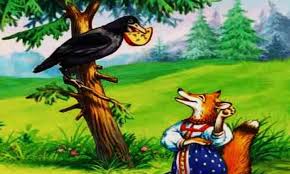 Уважаемые родители!Благодарим вас за то, что ознакомились с подборкой театральных инсценировок для семейных постановок. Театрализованные игры способствуют всестороннему развитию детей: развивается речь, память, целеустремленность, усидчивость, отрабатываются физические навыки (имитация движений различных животных). Кроме того, занятия театральной деятельностью требуют решительности, трудолюбия, смекалки.Ребята учатся замечать хорошие и плохие поступки, проявлять любознательность, они становятся более раскрепощенными и общительными, учатся четко формулировать свои мысли и излагать их публично, тоньше чувствовать и познавать окружающий мир.Театрализованные игры всегда радуют, часто смешат детей, пользуясь у них неизменной любовью. Дети видят окружающий мир через образы, краски, звуки.А как загораются глаза малыша, когда взрослый читает вслух, интонационно выделяя характер каждого героя произведения!Малыши смеются, когда смеются персонажи, грустят, огорчаются вместе с ними. С удовольствием перевоплощаясь в полюбившийся образ, малыши добровольно принимают и присваивают свойственные ему черты.Разнообразие тематики, средств изображения, эмоциональность театрализованных игр дают возможность использовать их в целях всестороннего воспитания личности.Надеемся, что наш сборник поможет разнообразить ваш семейный досуг, а совместная творческая работа детей и родителей над постановкой инсценировок будет способствовать сплочению семьи.Юридический адрес:Муниципальное бюджетное дошкольное образовательное учреждение детский сад №2 «Ромашка».Адрес: 353865, Российская Федерация, Краснодарский край, Приморско-Ахтарский район, г. Приморско-Ахтарск, улица Чапаева, дом 97/1, улица Октябрьская , дом 122.Телефон: 8 (86143) 30837Cайт ДОУ: http://mbdou2.pr-edu.ru/